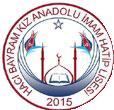 HACI BAYRAM KIZ ANADOLU İMAM HATİP LİSESİ2020-2021 EĞİTİM - ÖĞRETİM YILI UZAKTAN EĞİTİM DERS DEFTERİ (	)HACI BAYRAM KIZ ANADOLU İMAM HATİP LİSESİ2020-2021 EĞİTİM - ÖĞRETİM YILI UZAKTAN EĞİTİM DERS DEFTERİ (	)HACI BAYRAM KIZ ANADOLU İMAM HATİP LİSESİ2020-2021 EĞİTİM - ÖĞRETİM YILI UZAKTAN EĞİTİM DERS DEFTERİ (	)HACI BAYRAM KIZ ANADOLU İMAM HATİP LİSESİ2020-2021 EĞİTİM - ÖĞRETİM YILI UZAKTAN EĞİTİM DERS DEFTERİ (	)HACI BAYRAM KIZ ANADOLU İMAM HATİP LİSESİ2020-2021 EĞİTİM - ÖĞRETİM YILI UZAKTAN EĞİTİM DERS DEFTERİ (	)HACI BAYRAM KIZ ANADOLU İMAM HATİP LİSESİ2020-2021 EĞİTİM - ÖĞRETİM YILI UZAKTAN EĞİTİM DERS DEFTERİ (	)HACI BAYRAM KIZ ANADOLU İMAM HATİP LİSESİ2020-2021 EĞİTİM - ÖĞRETİM YILI UZAKTAN EĞİTİM DERS DEFTERİ (	)HACI BAYRAM KIZ ANADOLU İMAM HATİP LİSESİ2020-2021 EĞİTİM - ÖĞRETİM YILI UZAKTAN EĞİTİM DERS DEFTERİ (	)HACI BAYRAM KIZ ANADOLU İMAM HATİP LİSESİ2020-2021 EĞİTİM - ÖĞRETİM YILI UZAKTAN EĞİTİM DERS DEFTERİ (	)S/GPAZARTESİPAZARTESİSALISALIÇARŞAMBAÇARŞAMBAPERŞEMBEPERŞEMBECUMACUMA……../……../20…..……../……../20…..……../……../20…..……../……../20…..……../……../20…..……../……../20…..……../……../20…..……../……../20…..……../……../20…..……../……../20…..1. DERSDers:Ders:Ders:Ders:Ders:Ders:Ders:Ders:Ders:Ders:1. DERSKonu:Konu:Konu:Konu:Konu:Konu:Konu:Konu:Konu:Konu:1. DERSİmza:İmza:İmza:İmza:İmza:……../……../20…..……../……../20…..……../……../20…..……../……../20…..……../……../20…..……../……../20…..……../……../20…..……../……../20…..……../……../20…..……../……../20…..2. DERSDers:Ders:Ders:Ders:Ders:Ders:Ders:Ders:Ders:Ders:2. DERSKonu:Konu:Konu:Konu:Konu:Konu:Konu:Konu:Konu:Konu:2. DERSİmza:İmza:İmza:İmza:İmza:……../……../20…..……../……../20…..……../……../20…..……../……../20…..……../……../20…..……../……../20…..……../……../20…..……../……../20…..……../……../20…..……../……../20…..3. DERSDers:Ders:Ders:Ders:Ders:Ders:Ders:Ders:Ders:Ders:3. DERSKonu:Konu:Konu:Konu:Konu:Konu:Konu:Konu:Konu:Konu:3. DERSİmza:İmza:İmza:İmza:İmza:……../……../20…..……../……../20…..……../……../20…..……../……../20…..……../……../20…..……../……../20…..……../……../20…..……../……../20…..……../……../20…..……../……../20…..4. DERSDers:Ders:Ders:Ders:Ders:Ders:Ders:Ders:Ders:Ders:4. DERSKonu:Konu:Konu:Konu:Konu:Konu:Konu:Konu:Konu:Konu:4. DERSİmza:İmza:İmza:İmza:İmza:……../……../20…..……../……../20…..……../……../20…..……../……../20…..……../……../20…..……../……../20…..……../……../20…..……../……../20…..……../……../20…..……../……../20…..5. DERSDers:Ders:Ders:Ders:Ders:Ders:Ders:Ders:Ders:Ders:5. DERSKonu:Konu:Konu:Konu:Konu:Konu:Konu:Konu:Konu:Konu:5. DERSİmza:İmza:İmza:İmza:İmza:……../……../20…..……../……../20…..……../……../20…..……../……../20…..……../……../20…..……../……../20…..……../……../20…..……../……../20…..……../……../20…..……../……../20…..6. DERSDers:Ders:Ders:Ders:Ders:Ders:Ders:Ders:Ders:Ders:6. DERSKonu:Konu:Konu:Konu:Konu:Konu:Konu:Konu:Konu:Konu:6. DERSİmza:İmza:İmza:İmza:İmza:……../……../20…..……../……../20…..……../……../20…..……../……../20…..……../……../20…..……../……../20…..……../……../20…..……../……../20…..……../……../20…..……../……../20…..7. DERSDers:Ders:Ders:Ders:Ders:Ders:Ders:Ders:Ders:Ders:7. DERSKonu:Konu:Konu:Konu:Konu:Konu:Konu:Konu:Konu:Konu:7. DERSİmza:İmza:İmza:İmza:İmza:……../……../20…..……../……../20…..……../……../20…..……../……../20…..……../……../20…..……../……../20…..……../……../20…..……../……../20…..……../……../20…..……../……../20…..8. DERSDers:Ders:Ders:Ders:Ders:Ders:Ders:Ders:Ders:Ders:8. DERSKonu:Konu:Konu:Konu:Konu:Konu:Konu:Konu:Konu:Konu:8. DERSİmza:İmza:İmza:İmza:İmza:AÇIKLAMA:AÇIKLAMA:AÇIKLAMA:AÇIKLAMA:AÇIKLAMA:AÇIKLAMA:AÇIKLAMA:..... / …. / 2020..... / …. / 2020AÇIKLAMA:AÇIKLAMA:AÇIKLAMA:AÇIKLAMA:AÇIKLAMA:AÇIKLAMA:AÇIKLAMA:…......................................…......................................…......................................AÇIKLAMA:AÇIKLAMA:AÇIKLAMA:AÇIKLAMA:AÇIKLAMA:AÇIKLAMA:AÇIKLAMA:ÖĞRETMEN ADI - SOYADIÖĞRETMEN ADI - SOYADIÖĞRETMEN ADI - SOYADI